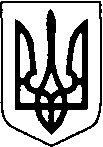 ЛУЦЬКА РАЙОННА ДЕРЖАВНА АДМІНІСТРАЦІЯВОЛИНСЬКОЇ ОБЛАСТІ       РОЗПОРЯДЖЕННЯ   17 лютого 2022 року		             м. Луцьк					№ 19 Про нагородження Почесною грамотоюрайонної державної адміністраціїВідповідно до розпорядження голови районної державної адміністрації від            19 січня 2001 року № 14 «Про заснування Почесної грамоти Луцької районної державної адміністрації» за багаторічну сумлінну працю, високий професіоналізм, відповідальне ставлення до виконання службових обовʼязків  та з нагоди особистого ювілею нагородити Почесною грамотою районної державної адміністрації Васюхник Любов Лукашівну, заступника начальника відділу фінансово-господарського забезпечення апарату-заступника головного бухгалтера райдержадміністрації.Голова								            Володимир КЕЦІгор Гусак 728 033